Pencadlys y Gwasanaeth Tân ac Achub, Ffordd Salesbury, Parc Busnes Llanelwy, Llanelwy, LL17 0JJ / Fire and Rescue Service Headquarters, Ffordd Salesbury, St Asaph Business Park,  St Asaph, LL17 0JJAWDURDOD TÂN AC ACHUB GOGLEDD CYMRUNORTH WALES FIRE AND RESCUE AUTHORITY CWBLHAD ARCHWILIAD 2018/2019HYSBYSIR DRWY HYN:- 1. Yn unol â Rheoliadau Cadw Cyfrifon ac Archwilio (Cymru) 2014, mae Archwiliwr Cyffredinol Cymru wedi cadarnhau bod Archwiliad o Gyfrifon Awdurdod Tân ac Achub Gogledd Cymru ar gyfer y flwyddyn a ddaeth i ben ar 31 Mawrth 2019 wedi ei gwblhau yn unol â Deddf Archwilio Cyhoeddus (Cymru) 2004 ac ni fu raid iddo gyhoeddi adroddiad dan Adran 22 y Ddeddf. 2 Yn unol â’r darpariaethau a gynhwysir yn y Rheoliadau a grybwyllir uchod, mae’r Datganiad o Gyfrifon ar gael i’w archwilio ym Mhencadlys y Gwasanaeth Tân ac Achub, Ffordd Salesbury, Parc Busnes Llanelwy, Llanelwy, LL17 0JJ rhwng 9.00 y.b. a 4.00 y.p. o ddydd Llun i ddydd Gwener neu ar ein gwefan. 3 Gall unrhyw etholwr llywodraeth leol yn yr ardal y mae'r cyfrifon yn berthnasol iddynt wneud copïau o’r Datganiad o Gyfrifon. Dyddiedig y  30ain o Orffennaf 2019COMPLETION OF AUDIT 2018/2019 NOTICE IS HEREBY GIVEN that:- 1 In compliance with the Accounts and Audit (Wales) Regulations 2014, the Auditor General for Wales has certified that the Audit of Accounts of the North Wales Fire and Rescue Authority for the year ended 31 March 2019 has been completed in accordance with the Public Audit (Wales) Act 2004 and has not had to issue a report under Section 22 of the Act. 2 In accordance with the provisions contained in the above mentioned Regulations the Statement of Accounts is available for inspection at, Fire and Rescue Service Headquarters, Ffordd Salesbury, St Asaph Business Park, St Asaph, LL17 0JJ between the hours of 9.00 a.m. and 4.00 p.m. Mondays to Fridays or on our website. 3 Any local government elector for the area to which the accounts relate may make copies of the Statement of Accounts. Dated this 30th day of July 2019Simon SmithPrif Swyddog Tân a Phrif Weithredwr                                     Chief Fire Officer and Chief ExecutiveKen Finch CPFATrysorydd i Awdurdod Tân ac Achub Gogledd Cymru                                   Treasurer to North Wales Fire and Rescue AuthoritySimon SmithPrif Swyddog Tân a Phrif Weithredwr                                     Chief Fire Officer and Chief ExecutiveKen Finch CPFATrysorydd i Awdurdod Tân ac Achub Gogledd Cymru                                   Treasurer to North Wales Fire and Rescue Authority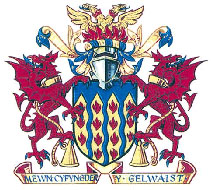 